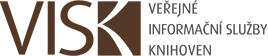 Ministerstvo kulturyOdbor umění, knihoven a kreativních odvětvív souladu se zákonem č. 218/2000 Sb., o rozpočtových pravidlech a o změně některých souvisejících zákonů (rozpočtová pravidla), ve znění pozdějších předpisů, nařízením vlády č. 288/2002 Sb., kterým se stanoví pravidla poskytování dotací na podporu knihoven, ve znění pozdějších předpisů, s přihlédnutím k Zásadám vlády pro poskytování dotací ze státního rozpočtu České republiky nestátním neziskovým organizacím ústředními orgány státní správy, schválenými usnesením vlády ze dne 1. 6. 2020 č. 591vyhlašuje pro rok 2024výzvu k podávání žádostíve výběrovém dotačním řízení v programuVEŘEJNÉ INFORMAČNÍ SLUŽBY KNIHOVENPODPROGRAM Č. 4Národní program ochrany knihovních fondůna poskytnutí dotací proprovozovatele knihoven evidovaných dle zákona č. 257/2001 Sb.,
o knihovnách a podmínkách provozování veřejných knihovnických
a informačních služeb (knihovní zákon), ve znění pozdějších předpisů,a dále pro spolky a zájmová sdružení právnických osob podle zákona
č. 89/2012 Sb., občanský zákoník, ve znění pozdějších předpisů, jejichž hlavním účelem je knihovnická a informační činnost či jejich podporaZÁKLADNÍ CÍLE PODPROGRAMU VISK 4:V souladu s Koncepcí rozvoje knihoven v ČR na léta 2021 až 2027 s výhledem do roku 2030 je podprogram VISK 4 - Národní program ochrany knihovních fondů zaměřen na ochranu, dlouhodobé uchování a zpřístupnění vzácných dokumentů knihoven a dalších sbírek, tvořících součást národního kulturního dědictví. Jeho základním cílem je, aby dokumenty byly uchovány v dobrém fyzickém stavu pro budoucí generace.Podprogram vytváří podmínky pro co nejširší účast tuzemských institucí, které vlastní vzácné fondy a sbírky (rukopisy, staré tisky, vzácné novodobé dokumenty, mapy, aj.), které jsou uloženy na území České republiky, a to bez ohledu na místo, kde vznikly či byly zhotoveny. Hlavním kritériem ochrany je míra jejich ohrožení a unikátnost.Dále je zacílen zejména na bohemikální dokumenty ohrožené rozpadem (křehnutím) papírového nosiče. Špatný fyzický stav především starších novin a časopisů, ale i knih a rukopisů výrazně omezuje čtenářské a badatelské využívání této součásti národního kulturního bohatství. U převážné části titulů znemožňuje meziknihovní výpůjční službu, znesnadňuje zhotovování kopií pro uživatele, zkracuje jejich celkovou životnost a zhoršuje možnosti uchování takto poškozených dokumentů pro budoucnost.Mezi priority podprogramu VISK 4 patří zejména podpora restaurátorských a konzervátorských zásahů (včetně dovybavení centrálních a regionálních pracovišť), prevence plísní a mikrobiologického ohrožení fondů, zhotovení ochranných obalů z lepenky archivních kvalit, systematický průzkum fyzického stavu knihovních fondů, odkyselení dokumentů postižených degradací kyselého papíru, nákup měřicích a záznamových přístrojů pro měření a evidenci parametrů mikroklimatu a dalšího vybavení pro zlepšování parametrů pro uložení knihovních fondů, včetně dalšího rozvoje souvisejících koordinačních nástrojů.Podprogram doplňuje digitalizační aktivity podporované v rámci podprogramů VISK 6 a VISK 7, které rovněž přispívají k prevenci poškození a ochraně originálu dokumentu. Propojení zmíněných aktivit je žádoucí, neboť dotváří snahu o komplexní záchranu knihovních dokumentů. Při posuzování žádosti proto může být přihlédnuto k tomu, zda dokument, který je předmětem žádosti o poskytnutí dotace z podprogramu VISK 4, byl již digitalizován nebo je jeho digitalizace plánována. Provedení restaurátorského či konzervátorského zásahu se doporučuje zkoordinovat s digitalizačními pracemi (např. v souvislosti s rozvazováním či rozvolňováním vazby apod.)Podporované aktivity1) Ochrana knihovních dokumentů před nepříznivými vlivy prostředí s důrazem na konzervační a restaurátorské zákroky pro zlepšení jejich fyzického stavu V rámci této aktivity jsou podporovány základní konzervátorské a restaurátorské zásahy na dokumentech ohrožených zničením či trvalým poškozením originálního nosiče.Dotaci lze žádat na restaurování, konzervaci i prevenci biologického napadení. Dále je možné financovat provedení odborného restaurátorského průzkumu rukopisů a tisků i novodobých fondů, zjištění stavu a rozsahu poškození včetně dokumentace a návrhů na restaurátorské a konzervační zásahy, restaurování a opravy na základě provedených průzkumů, vyhodnocení mikrobiologických stěrů, zjištění četnosti výskytu spor plísní, příp. dezinfekci dokumentu zmlžením, monitoring hmyzích škůdců a dezinsekci dokumentů, dále na mechanickou očistu historických a vzácných knihovních fondů.Podle posledních výzkumů je zhruba čtvrtina novodobých bohemikálních fondů v nevyhovujícím fyzickém stavu, který negativně ovlivňuje jejich využití pro zpřístupňování. Bez potřebných konzervátorských či restaurátorských zásahů se jejich stav bude dále zhoršovat. Lze žádat také o dotaci na drobné vybavení pro průzkum fondů jako např. pH metry, váhy, dokumentační technika a materiál, materiál a přístrojové vybavení pro očistu fondů, materiál pro mikrobiologické stěry, lapače hmyzu apod.Obecná pravidlaMetodologické postupy k ochraně dokumentů před nepříznivými vlivy prostředí s důrazem na konzervační a restaurátorské zákroky jsou zveřejněny na webu Národní knihovny ČR:http://kramerius-info.nkp.cz/index.php/visk-4/konzervacni-a-restauratorske-zakroky-pro-zlepseni-fyzickeho-stavu-ohrozenych-dokumentu/ a jsou pro žadatele o dotaci závazné.Vlastním zásahům musí předcházet detailní průzkum vybraných exemplářů vedoucí k zjištění skutečného fyzického stavu dokumentů, který bude doložen základní hodnotící zprávou, podle níž bude navržen postup konzervátorských a restaurátorských zásahů.V rámci podprogramu VISK 4 lze podporovat:systematické průzkumy knihovních fondů,vybavení potřebné pro průzkum fyzického stavu fondů, jako např. pH metr, USB mikroskop, fotoaparát, notebook, další spotřební materiál aj. (viz metodika),rozvoj a správu centrální aplikace pro průzkum novodobých fondů a návazného Registru odkyselených dokumentů,restaurátorské a konzervátorské zásahy,provedení mikrobiologických stěrů a vyhodnocení aktivity (vyhodnocení mikrobiologických stěrů) a četnosti výskytu spor plísní,dezinfekce knihovních fondů,monitoring hmyzích škůdců,dezinsekci dokumentů,mechanickou očistu knihovních fondů.Žádosti o prostředky na monitoring a ošetření proti biologickým škůdcům (mikroskopické houby, hmyz) musí být doplněny vyjádřením Odboru ochrany knihovních fondů Národní knihovny ČR, zda jsou zvolené postupy a prostředky vhodné, s ohledem na materiál, fyzický stav a povahu napadeného fondu.Pokud je součástí žádosti konzervační nebo restaurátorský zásah, žadatel o dotaci předloží seznam všech dokumentů navržených k těmto zásahům s minimálním bibliografickým popisem (signatura, titul periodika/ autor - název, provenience, datace, počet stran), včetně zdůvodnění výběru konkrétního dokumentu pro tyto zásahy, fotografie ilustrující stav dokumentu, podrobnou charakteristika fondu atd. Povinnou součástí žádosti je písemný konzervátorský či restaurátorský záměr, vypracovaný zvoleným dodavatelem konzervátorských prací podle zveřejněných metodologických postupů, jehož nedílnou součástí je kopie povolení k restaurování pro příslušnou restaurátorskou specializaci, vydané Ministerstvem kultury ČR. Součástí restaurátorského záměru musí být:popis a identifikace dokumentu, bibliografické údaje,průzkum a dokumentace fyzického stavu před zásahem (pokud je to možné, tak fotodokumentace stavu, materiálové složení, rozsah a přesné místo odběru vzorků, určení místa měření i s grafickým znázorněním, předchozí zásahy, popis a dokumentace poškození),návrh postupu zásahu, technologické metody, úplný výčet prací, návrh všech použitých materiálů se zdůvodněním. U dokumentů na papíru nesmí chybět stanovení hodnoty pH papíru (není povoleno stanovení hodnoty pH papíru pH tužkou).Po provedení konzervátorského či restaurátorského zásahu na dokumentech příjemce dotace zajistí pro dokumenty ve svých skladovacích prostorách optimální podmínky pro dlouhodobé uložení, případně uložení do ochranného obalu. V rámci závěrečné zprávy a vyúčtování dotace příjemce předloží také konzervátorskou či restaurátorskou zprávu. Dokumentace restaurování musí mít stanovenou strukturu a splňovat požadavky dané zákonem č. 20/1987 Sb., o státní památkové péči, v platném znění.Povinné součásti restaurátorské/ konzervátorské zprávy:I. Písemná část:Popis a identifikace dokumentu, bibliografické údaje.Průzkum a dokumentace fyzického stavu před zásahem (fotodokumentace stavu, materiálové složení, rozsah a přesné místo odběru vzorků, určení místa měření i s grafickým znázorněním, předchozí zásahy, popis a dokumentace poškození).Provedené průzkumy (účel průzkumu, zjištění).Podrobný výčet postupných kroků zásahu včetně výčtu použitých technologií a materiálů a včetně zdůvodnění daného postupu.Výčet zjištění vyplynulých v průběhu restaurátorského/ konzervačního zásahu.Výčet odstraněných částí dokumentu s popisem jejich konzervace, identifikace a uložení.Stanovení míry ztrát originálních částí či jiných složek s výpovědní hodnotou (včetně lokalizace – grafické znázornění).Stanovení způsobu a možnosti odstranění provedených zásahů.Doporučení správného režimu uložení (případně vystavení, transportu atd.)Seznam vyobrazení obrazové části zprávy.Datum vyhotovení, seznam a podpisy všech aktivních účastníků restaurátorského zásahu.II. Obrazová část:Fotodokumentace původního stavu.Fotodokumentace průběhu zásahu.Fotodokumentace stavu po zásahu, případná grafická dokumentace.Případná speciální dokumentace (rentgenové snímky, spektra, snímky z průzkumů apod.)Fotodokumentace musí být detailní a vždy provedena s fotografickou škálou. Základní fotodokumentace je součástí tištěné restaurátorské zprávy. Další fotodokumentace se odevzdává v elektronické formě.Je-li součástí konzervátorského či restaurátorského zásahu zhotovení ochranného obalu (aktivita ad 2) nebo odkyselení dokumentu postiženého degradací kyselého papíru (aktivita ad 3), žadatel ke své žádosti přiloží rovněž příslušné čestné prohlášení k dané aktivitě. V takovém případě je rovněž povinen konzultovat kvalitu materiálů ochranných obalů (kartony, lepenky, papíry) a zvolený typ odkyselovací technologie s pracovníky Odboru ochrany knihovních fondů NK ČR.Odkazy na závazné standardy a relevantní dokumenty:Postupy pro konzervaci a restaurování novodobých dokumentů:http://kramerius-info.nkp.cz/index.php/visk-4/konzervacni-a-restauratorske-zakroky-pro-zlepseni-fyzickeho-stavu-ohrozenych-dokumentu/Ochrana knihovních fondů a kulturního dědictví:https://www.nkp.cz/o-knihovne/odborne-cinnosti/sprava-a-ochrana-fondu/pece-o-knihovni-sbirky/okfhttps://www.nkp.cz/o-knihovne/odborne-cinnosti/sprava-a-ochrana-fondu/pece-o-knihovni-sbirky/vlivyPřístup k restaurování a konzervaci písemných památek:https://www.nkp.cz/o-knihovne/odborne-cinnosti/sprava-a-ochrana-fondu/oddeleni-restaurovani-1/pristup-k-restaurovani-a-konzervaci-pisemnych-pamatekMetody konzervace a ošetření poškozených dokumentů:https://www.nkp.cz/o-knihovne/odborne-cinnosti/sprava-a-ochrana-fondu/oddeleni-preventivni-konzervace-1/konzervaceHlavní typy restaurátorských zásahů:https://www.nkp.cz/o-knihovne/odborne-cinnosti/sprava-a-ochrana-fondu/oddeleni-restaurovani-1/hlavni-typy-restauratorskych-zasahuRestaurování knih metodou in situ:https://www.nkp.cz/o-knihovne/odborne-cinnosti/sprava-a-ochrana-fondu/oddeleni-restaurovani-1/restaurovani-knih-metodou-in-situMechanická očista knihovních fondů:https://www.nkp.cz/o-knihovne/odborne-cinnosti/sprava-a-ochrana-fondu/oddeleni-preventivni-konzervace-1/konzervace-ocistaPamátkový postup - Opravy plastových vazeb novodobých knihovních fondů: http://www.nusl.cz/ntk/nusl-386298Památkový postup - Restaurování novodobých knižních vazeb s textilním potahem z fondů veřejných knihoven: http://www.nusl.cz/ntk/nusl-386299Metodika průzkumu fyzického stavu novodobých knihovních fondů: http://www.nusl.cz/ntk/nusl-253544Kontakty:Metodická pomoc a konzultace v oblasti průzkumu, konzervátorských a restaurátorských zákroků: Ing. Petra Vávrová, Ph.D. (Petra.Vavrova@nkp.cz), Mgr. Jitka Neoralová (Jitka.Neoralova@nkp.cz) a Dana Novotná (Dana.Novotna@nkp.cz).2) Zhotovení ochranných obalů z lepenky archivních kvalitTato aktivita umožňuje vytvářet ochranné obaly z nekyselé lepenky pro poškozené či fyzicky degradující dokumenty a vytvořit tak podmínky pro jejich dlouhodobé uchování.Obecná pravidlaOchranné obaly jsou využívány jako preventivní ochrana knihovních fondů před účinky negativních vnějších vlivů. Knihovní fondy jsou uloženy v různých depozitářích a vliv vnějších degradačních parametrů je různorodý. Ochranný obal plní funkci mechanické ochrany, ochrany před působením vnějších degradačních vlivů (polutanty, prachem, částečně i biologickými škůdci, přírodní katastrofami i nehodami v depozitářích).Pro výrobu ochranných obalů je využívána sendvičová lepenka archivní kvality. S ohledem na maximální ochranu fondů je žádoucí, aby lepenka byla vyrobena výhradně z bělené sulfátové buničiny (ECF) s obsahem alkalického plniva, resp. alkalickou rezervou minimálně odpovídající obsahu 2 % CaCO3. V optimálním případě by měla být třívrstvá, přičemž vnější povrchová vrstva by měla být prostá rozpustných barviv. Žadatel o dotaci by měl uvést, jakou tloušťku lepenky bude poptávat (0,8 mm, 1,0 mm nebo 1,2 mm). Materiál, z něhož je lepenka zhotovena, nesmí obsahovat optické zjasňovače, lignin ani ligninové látky, kyselé klížidlo na bázi síranu hlinitého. Ke spojení vrstev musí být použito pH neutrální stabilní lepidlo na bázi akrylátových disperzí, škrobu nebo želatiny. Pro vytváření ochranných obalů na vzorkovacím a vyřezávacím plotteru je podmínkou, aby odpor lepenky vůči ohýbání standardní drážky vytvořené na plotteru při ohnutí o 30 ° byl v rozmezí 6,6-9,2 N; při ohnutí lepenky o 180 ° by vnější vrstva neměla prasknout.Žadatel o dotaci, který předpokládá výrobu ochranného obalu v rámci restaurátorského záměru, musí v žádosti o poskytnutí dotace vyplnit také příslušné čestné prohlášení týkající se ochranných obalů.Předpokládá-li výrobu ochranných obalů u většího množství dokumentů, specifikuje kritéria jejich výběru (nikoli pouhý výčet signatur), definuje jejich významnost a klimatické podmínky, v nichž budou ošetřené dokumenty uloženy, popř. přiloží zprávy o měřeních či plány na nápravná opatření.V případě realizace výroby obalů na pracovišti Národní knihovny ČR je třeba se s dostatečným předstihem, tj. před podáním žádosti o poskytnutí dotace, předem informovat o možných kapacitách výroby, které jsou omezené. Při přípravě žádosti směřované k využití pracoviště Národní knihovny ČR je doporučeno zahrnout ostatní osobní náklady pracovníků Národní knihovny ČR vyrábějících ochranné obaly z nekyselé lepenky. V obou případech je nutné předem kontaktovat Ing. Petru Vávrovou, Ph.D. (Petra.Vavrova@nkp.cz).V případě využití jiného dodavatele je nutné zaslat vzorek lepenky na odpovědné pracoviště Národní knihovny ČR s dotazem, zda nabízená lepenka odpovídá parametrům lepenky archivních kvalit. Tuto konzultaci je třeba v projektu doložit písemným vyjádřením nebo kopií emailové komunikace.V rámci projektu lze žádat o dotaci na ochranné obaly na jakékoli knihovní fondy či dokumenty ohrožené degradací svého fyzického nosiče (tj. nejen na odkyselené či digitalizované tituly). V projektu je třeba uvést, že dokumenty opatřené ochrannými obaly budou mít status dlouhodobé ochrany, tedy popsat, jak s nimi bude nakládáno, doložit vhodnost skladovacích prostor atd.Odkazy na závazné standardy a relevantní dokumenty:Obecné informace:https://www.nkp.cz/o-knihovne/odborne-cinnosti/sprava-a-ochrana-fondu/oddeleni-preventivni-konzervace-1/obalyKontakty:Metodická pomoc a konzultace v oblasti výroby ochranných obalů: Ing. Petra Vávrová, Ph.D. (Petra.Vavrova@nkp.cz), Dana Novotná (Dana.Novotna@nkp.cz).Konzultace ke specifickým potřebám ochranných obalů pro zvukové dokumenty: Filip Šír, DiS. (filip_sir@nm.cz).3) Odkyselování svazků postižených degradací kyselého papíruDlouhodobá ochrana knihovních fondů je do značné míry ovlivněna jejich fyzickým stavem, neboť mnohé dokumenty jsou vytištěny na kyselém papíře způsobujícím jejich rozpad. To se projevuje zejména u novin, ale i např. u monografií. Jedinou cestou k záchraně je proces odkyselování neboli deacidifikace - speciální chemický proces, během něhož dochází k neutralizaci či odstranění volných kyselin obsažených ve struktuře papíru. Tato činnost podporuje trvalé dochování fondů díky obnově stability papíru a zpomalování jeho rozpadu v blízké budoucnosti.Obecná pravidlaPostup odkyselování a výběr dokumentů pro proces hromadného i individuálního odkyselování je žadatel před předložením projektu povinen konzultovat s Odborem ochrany knihovních fondů NK ČR. Tuto konzultaci je třeba v projektu doložit písemným vyjádřením nebo kopií emailové komunikace. Základní požadavky na výběr dokumentů a realizaci projektu v podprogramu VISK 7 musí splňovat kritéria stanovená v metodice Hromadného odkyselování knih – kritéria výběru a související proces zpracování, dostupné na: http://kramerius-info.nkp.cz/wp-content/uploads/2016/08/Hromadn%C3%A9-odkyselen%C3%AD-knih-metodika-.pdf:Neutralizované knihy nesmí být rozvazovány, pokud není proces odkyselování součástí komplexního restaurátorského zásahu.Proces musí být aplikovatelný na všechny druhy papíru, resp. papíry obsažené v knihovním fondu Národní knihovny ČR.Proces nesmí negativně ovlivňovat jakýkoliv druh materiálu použitý na knize.Metoda odkyselení nesmí způsobovat změnu barevnosti materiálů knižní vazby, vytvářet vrstvy reziduí odkyselovacího prostředku na povrchu, způsobovat deformace a jinak poškozovat ošetřené dokumenty.Veškeré kyseliny musí být kompletně a trvale neutralizovány.Neutralizací musí být vytvořena v papíru alkalická rezerva ekvivalentní 2 % uhličitanu vápenatého – stanovení dle ISO 10716. Při odkyselování by se měl vytvořit v papíru nadbytek uhličitanů vápenatého nebo hořečnatého, které jsou pak schopny absorbovat plynné oxidy síry a dusíku nacházející se v atmosféře i plyny organických kyselin vznikající přirozeně v papíru.Distribuce pH a alkalické rezervy musí být homogenní v celé knize a v materiálech knih. Stanovení např. Atomovou absorpční spektrometrií EN ISO 7980:2000, dle Papiertechnische Stiftung (PTS) Nr. 30799. Průnik částic uhličitanů vápenatého nebo hořečnatého skrz materiály, resp. jejich vláknitou strukturu a odkyselení ve hmotě, nejen povrchově (bez bílých reziduí na povrchu materiálů).Hodnota pH papíru musí být mezi 7 a 8,5 (tolerance u hodně kyselých materiálů min. 6,5 až po 9,5 u méně kyselých materiálů) – stanovení hodnoty pH studeného vodného výluhu dle normy ČSN ISO 6588. Hodnoty pH vyšší než 9,5 a naměřené na povrchu papíru mohou indikovat poškození pomocí alkalické hydrolýzy.Životnost neutralizovaného papíru (stanoveno testy urychleného stárnutí dle ČSN 50 0375, dnes spíše dle ISO 5630/1 a dále ISO 5630/3) by měla vzrůst ideálně pětinásobně.Mechanické vlastnosti materiálů knih by měly zůstat nezměněny; pokud dojde ke zlepšení, je to žádoucí. Stanovení různých mechanických vlastností referenčních vzorků  dle norem, např. ISO 5626.Použité chemikálie nesmí být nebezpečné pro obsluhu, budoucí čtenáře a životní prostředí.Použité chemikálie musí být trvale neškodné pro veškeré součásti knihy.Žadatel o dotaci předloží přesný soupis svazků postižených degradací kyselého papíru určených pro odkyselení včetně jasného zdůvodnění jejich výběru (kromě nízké hodnoty pH, a dále např. regionální dokumenty, periodika, stupeň poškození originálu, frekvence výpůjček, unikátnost). U vybraných dokumentů musí být vždy uvedena hodnota pH papíru (u vázaných knih hodnota pH papíru knižního bloku, u plošných materiálů a jednolistů hodnota pH papírové podložky). U několikasvazkových souborů, edic, z totožného materiálu, provedení a stáří, lze použít hodnotu pH zjištěné některou z metod statistického hodnocení fondů (tzn. nemusí být měřena každá jednotka souboru). Předáním soupisu žadatel souhlasí s budoucím zanesením údajů o odkyselovaných dokumentech do budovaného Registru odkyselených dokumentů, které tam žadatel uvede sám nebo prostřednictvím pracoviště Národní knihovny ČR. Po odkyselení dokumentů je nezbytné změřit hodnotu pH papíru a hodnotu pH uvést v Registru odkyselených knih a v závěrečné zprávě o využití dotace.Žadatel, který předpokládá odkyselení dokumentu v rámci restaurátorského záměru, musí v žádosti o poskytnutí dotace vyplnit také příslušné čestné prohlášení týkající se odkyselování.Po provedeném odkyselení dokumentů zajistí příjemce dotace pro tyto dokumenty ve svých skladovacích prostorách co nejvíce vyhovující podmínky pro dlouhodobé uložení.Kromě nákladů na odkyselení lze dotaci žádat také na práce spojené s optimalizací, správou a zkvalitněním služeb Registru odkyselených dokumentů, včetně jeho napojení na další aplikace. Tyto činnosti je nutné konzultovat s pracovišti Národní knihovny ČR a tuto komunikaci doložit k žádosti o dotaci.Odkazy na závazné standardy a relevantní dokumenty:metodika Hromadné odkyselování knih – kritéria výběru a související proces zpracování:http://kramerius-info.nkp.cz/wp-content/uploads/2016/08/Hromadn%C3%A9-odkyselen%C3%AD-knih-metodika-.pdfRegistr odkyselených dokumentů:http://registrodkyselovani.nkp.cz/Článek „Hromadné odkyselování dokumentů v knihovnách a archivech ČR“:http://oldknihovna.nkp.cz/knihovna112/11205.htmKontakty:Metodická pomoc v oblasti odkyselování knihovních fondů: Ing. Petra Vávrová, Ph.D. (Petra.Vavrova@nkp.cz), příp. Mgr. Michaela Bežová (Michaela.Bezova@nkp.cz) a Mgr. Anna Vandasová (Anna.Vandasova@nkp.cz)4) Monitoring a úprava klimatických parametrů, prevence škod při živelních pohromáchPreventivní konzervace je soubor opatření vedoucích k zastavení či zpomalení degradace a poškozování knihovních fondů. Je ve výsledku mnohem levnější než následné komplikovanější restaurátorské nebo konzervátorské zásahy. Pro dlouhodobé uchování knihovních fondů je nezbytná stabilita teploty a relativní vlhkosti vzduchu, tedy uložení v prostředí s minimálními výkyvy klimatických podmínek. Dalším poškozujícím faktorem je znečištění vzduchu (plynné oxidy síry, dusíku, ozón, sirovodík, prachové částice). Neméně podstatný vliv na fyzických stav knihovních fondů má světlo, jehož účinky jsou kumulativní a nevratné. Průnik slunečního světla do depozitáře má díky obsahu infračerveného záření vliv také na zvyšování teploty v prostoru. Pro zajištění vhodných podmínek pro dlouhodobé uchování knihovních fondů je nezbytné klimatické podmínky pravidelně monitorovat.V rámci této aktivity jsou podporovány nákupy drobných zařízení a přístrojů pro sledování a následnou regulaci vhodných podmínek pro dlouhodobé uložení a stabilitu knihovních fondů (teplota a relativní vlhkost vzduchu, dále světlené parametry, např. při výstavách, koncentrace prachových částic nebo organických těkavých látek, aj.)Součástí ochrany knihovních fondů je i připravenost na živelní pohromy a katastrofy. V roce 2019 byla připravena tzv. kolečka první pomoci a záchranných prací pro knihovní fondy. V nich byly prezentovány informace o krocích, které je třeba udělat v prvních 48 hodinách po různých druzích katastrof či živelních pohrom, v závislosti na druhu knihovních fondů (resp. materiálu). V zahraničí jsou dostupné balíčky se základním vybavením pro snížení dopadu živelní katastrofy (např. Disaster Preparedness Kit, First Aid Kit) pro knihovní fondy a kulturní dědictví i pro pracovníky zachraňující zasažené objekty. Pro potřeby českých institucí vznikla dostupnější verze „sad první pomoci“. Jejich vytvoření může výrazným způsobem zefektivnit pracovní postupy správy a ochrany knihovních fondů a napomoci předejít ničivým důsledkům živelných i jiných katastrof (například průsaky vody, prasklá topení atd.)Obecná pravidlaJe nezbytné, aby žádosti o poskytnutí dotace na nákup zařízení či přístrojů předcházel detailní popis podmínek v depozitáři, popis uložených fondů apod. Skutečný stav podmínek pro uložení knihovních fondů je třeba doložit základní hodnotící zprávou, podle níž bude navržen postup řešení.Žádat lze o prostředky na nákup mobilních zařízení, materiálů pro úpravu klimatu (odvlhčovače, zvlhčovače, čističky vzduchu), případně čištění vzduchu (čističky vzduchu).V žádosti musí být doplněna bližší specifikace prostor, případně hodnoty teploty a relativní vlhkosti vzduchu v depozitáři, pro který je zařízení pořizováno. Rovněž musí být uvedena technická specifikace prostor, pokud je žadateli známa:Materiál zdiva (beton, panel, cihla, kámen, aj.)Povrchová úprava zdí (výmalba, tapeta, obložení dřevem aj.)Podlahová krytina (dlažba, beton se stěrkou, linoleum, koberec aj.)Plocha depozitáře, případně objem vzduchuNovostavba či historická stavbaZpůsob vytápění místnostiZpůsob větrání či klimatizacePřívod vody, odpad, elektrické zásuvkyZabezpečení depozitáře proti požáru - EZSMateriál mobiliáře/ regálů (kov s vypalovaným lakem, dřevo masiv voskované, dřevo lakované, laminát aj.)Četnost úkliduTyp umělého osvětlení (zářivky, žárovka, LED, aj.)Případně jiné relevantní informaceV rámci podprogramu VISK 4 lze podporovat:měření mikroklimatických podmínek v depozitářích či ve skladištích,nákup měřících a záznamových přístrojů pro měření a evidenci parametrů mikroklimatu a dalších chemických a fyzikálních vlastností knihovních fondů,zařízení a vybavení k zajištění stabilních klimatických podmínek v depozitářích či skladištích jako nákup mobilních jednotek pro úpravu klimatických podmínek (odvlhčovače, zvlhčovače, čističky vzduchu, bezpečnostní vitríny s aktivní či pasivní klimatizací pro bezpečné vystavování písemných památek).Dotace nelze žádat na stavební úpravy, úpravy centrálních technologií spojené se stavbou apod.Odkazy na závazné standardy a relevantní dokumenty:Postupy pro konzervaci a restaurování novodobých dokumentů:http://kramerius-info.nkp.cz/index.php/visk-4/konzervacni-a-restauratorske-zakroky-pro-zlepseni-fyzickeho-stavu-ohrozenych-dokumentu/Kontakty:Metodická pomoc a konzultace v oblasti monitoringu a úpravy klimatických parametrů, prevence škod při živelních pohromách: Ing. Petra Vávrová, Ph.D. (Petra.Vavrova@nkp.cz), Mgr. Jitka Neoralová (Jitka.Neoralova@nkp.cz), Dana Novotná (Dana.Novotna@nkp.cz).KAŽDÝ PŘEDKLÁDANÝ PROJEKT MUSÍ OBSAHOVAT:1) Vyplněnou žádost o dotaci včetně základních údajů o žadateli (knihovně v místě realizace) a jeho činnosti a informaci o dotaci z programu VISK (Veřejné informační služby knihoven) v předchozím roce (viz příloha č. I). Žádost se podává v jednom vyhotovení.2) Podrobný popis projektu v rozsahu maximálně 5 stran A4, obsahující:věcné zdůvodnění žádosti - především záměry projektu a jeho přínos v rámci podprogramu VISK 4,konkrétní cíle a předpokládané výstupy projektu - např. restaurování nebo konzervace, pořízení přístroje na měření či úpravu klimatických parametrů, případně jejich návaznost na digitalizační aktivity podporované v podprogramech VISK 6 a VISK 7,vyjádření k závazným pravidlům, standardům a metodickým postupům realizace aktivit podporovaných z podprogramu VISK 4, které se dokládá formou čestného prohlášení/čestných prohlášení (viz příloha č. III) za všechny podporované aktivity, na něž je dotace požadována (zhotovení ochranných obalů, odkyselení dokumentů i základní konzervátorské a restaurátorské zásahy).3) Kompletní rozpočet projektu (viz příloha č. II) s komentářem rozpočtu na jednotlivé nákladové položky. Náklady rozlišujte dle přiloženého poučení. V tabulce rozpočtu projektu se uvádí souhrnná částka v jednotlivých položkách a přesná specifikace bude rozepsána v komentáři. Zvlášť budou vyčísleny náklady, které jsou hrazeny z vlastních zdrojů. Zároveň budou uvedeny další zdroje krytí projektu (i předpokládané) a předpokládaný příjem. Požadovanou částku dotace je nutné zaokrouhlit na celé tisíce směrem dolů. Pokud jsou ve spoluúčasti zahrnuty mzdové náklady, musí být podrobně rozepsány podle druhu práce, počtu hodin (výše úvazku) a výše odměny.4) U právnických osob doklad o právní osobnosti, příp. stanovy (nedokládají provozovatelé knihoven evidovaných podle § 5 knihovního zákona), a dále doklad prokazující oprávnění osoby jednající za žadatele (např. doklad o volbě nebo jmenování statutárního orgánu, plná moc). Provozovatelé knihoven veřejných vysokých škol předkládají žádost o dotaci prostřednictvím rektorátu. Pokud právnická osoba, která je nestátní neziskovou organizací, obdrží dotaci ze státního rozpočtu, doporučujeme registraci na Portálu veřejné správy (https://portal.gov.cz) v sekci „Evidence nestátních neziskových organizací (Evidence NNO).“ Žadatel o dotaci, který je právnickou osobou, předkládá rovněž výpis z Evidence skutečných majitelů právnické osoby (https://esm.justice.cz/ias/issm/rejstrik) podle zákona č. 37/2021 Sb., o evidenci skutečných majitelů, a to jako úplný výpis platných údajů a údajů, které byly vymazány bez náhrady nebo s nahrazením novými údaji, za účelem zamezení střetu zájmů podle zákona č. 159/2006 Sb., o střetu zájmů, v platném znění. Tento výpis nedokládají územní samosprávné celky, příspěvkové organizace a další subjekty vyjmenované v § 7 zákona č. 37/2021 Sb.5) Fakultativní přílohu mohou tvořit nezávislé lektorské posudky projektu žadatele, případně jiné doporučující materiály.JEDNOTNÝ POSTUP PRO PŘIJÍMÁNÍ PROJEKTŮA POSKYTOVÁNÍ DOTACÍ ZE STÁTNÍHO ROZPOČTUVšeobecná ustanovení:1) Žadatelem o dotace mohou být provozovatelé knihoven evidovaných dle knihovního zákona (č. 257/2001 Sb.) a dále spolky a zájmová sdružení právnických osob podle zákona č. 89/2012 Sb., občanský zákoník, ve znění pozdějších předpisů, jejichž hlavním účelem je knihovnická a informační činnost či jejich podpora.2) Žádost o dotaci může předložit pouze ten subjekt, který je hlavním realizátorem předkládaného projektu. Znamená to, že veškeré výdaje a příjmy související s projektem musí projít přes účetnictví žadatele.3) Dotace se poskytuje na neinvestiční náklady spojené s ochranou fyzického stavu fondů, zhotovení ochranných obalů, odkyselení dokumentů a jejich další ochranu před nepříznivými vlivy prostředí včetně konzervátorských a restaurátorských zásahů dle výše uvedených informací, případně prevenci škod při živelních pohromách a haváriích.4) Na dotaci není právní nárok. Proti rozhodnutí o jejím poskytnutí se nelze odvolat.5) Dotace jsou poskytovány účelově a závazné podmínky pro jejich použití, včetně formy vyúčtování, jsou součástí výroku ”Rozhodnutí o poskytnutí dotace”, které příjemci dotace vydá MK.6) Dotace se poskytuje maximálně do výše 70 % rozpočtovaných nákladů na celý projekt. Při stanovení výše dotace se vychází z kalkulovaných (plánovaných) nákladů. Spoluúčast předkladatele žádosti se musí přímo týkat nákladů uvedených v žádosti projektu.7) Subjekt, který obdrží dotaci, ji nesmí převádět na jiné právnické či fyzické osoby s výjimkou případu, kdy se jedná o přímou úhradu nákladů spojených s realizací projektu, na nějž byla dotace poskytnuta. Pokud subjekt při realizaci projektu bude využívat služeb jiných subjektů (např. při nákupu zařízení, výkonu prací apod.) a použije prostředky státního rozpočtu k úhradě podlimitní nebo nadlimitní veřejné zakázky, musí postupovat podle právních předpisů upravujících zadávání veřejných zakázek.8) Z dotace není možné hradit mzdy/platy zaměstnanců, pohoštění, občerstvení a dary, náklady spojené se zahraničními cestami zaměstnanců, náklady na vyškolení personálu nesouvisející s projektem, náklady na vypracování projektu, analýzu činností, které mají být předmětem projektu, účetní a právní služby, náklady spojené s výběrovým řízením na pořízení majetku a služeb, náklady související s udílením věcných či finančních ocenění, nábytek, investiční náklady a odpisy, veškeré režijní náklady žadatele (nájem kanceláří, telefony, faxy, poštovné atd.) Z dotace lze hradit ostatní osobní náklady (odměny z dohod o provedení práce, odměny z dohod o pracovní činnosti) včetně zákonných odvodů na zdravotní a sociální pojištění. Dotace nebude poskytována na realizaci komerčních projektů. Pokud bude realizací dotovaného projektu dosaženo faktického zisku, je tento příjmem státního rozpočtu, a to až do výše poskytnuté dotace. Ze spoluúčasti na projektu nelze hradit režijní náklady na provoz budovy, náklady na pronájem budovy a náklady spojené s výběrovým řízením na pořízení majetku a služeb.9) Projekty předložené MK se nevracejí.10) Projekty posoudí odborná komise. O konečné výši dotace rozhoduje ministr kultury. Projekty budou posuzovány podle kritérií stanovených v § 5 nařízení vlády č. 288/2002 Sb., kterým se stanoví pravidla poskytování dotací na podporu knihoven, v platném znění, viz:https://www.mkcr.cz/doc/cms_library/platne-zneni-nv-288-2002_1-1136.doc11) Ministerstvo kultury upozorňuje, že na základě žádostí podaných mimo toto výběrové dotační řízení není možné poskytnout dotaci.12) Osobní údaje uvedené v žádosti o poskytnutí dotace budou za účelem posouzení žádosti a rozhodnutí o ní zpracovávány Ministerstvem kultury v souladu se zákonem č. 110/2019 Sb., o zpracování osobních údajů. Pokud bude dotace poskytnuta, budou osobní údaje zveřejněny způsobem podle platných právních předpisů.POSTUP PŘI POSKYTOVÁNÍ DOTACÍ:1) Dotace se poskytují podle zákona č. 218/2000 Sb., o rozpočtových pravidlech a o změně některých souvisejících zákonů (rozpočtová pravidla), ve znění pozdějších předpisů, a nařízení vlády č. 288/2002 Sb., kterým se stanoví pravidla poskytování dotací na podporu knihoven, ve znění pozdějších předpisů, s přihlédnutím k Zásadám vlády pro poskytování dotací ze státního rozpočtu České republiky nestátním neziskovým organizacím ústředními orgány státní správy, schváleným usnesením vlády ze dne 1. 6. 2020 č. 591, a to na základě rozhodnutí o poskytnutí dotace. Ministerstvo kultury může podle zákona č. 218/2000 Sb. rozhodnutí o poskytnutí dotace změnit nebo vydat nové rozhodnutí o poskytnutí dotace.2) Řízení o odnětí dotace může být zahájeno v případech stanovených v § 15 zákona č. 218/2000 Sb.3) Výše poskytnuté dotace a identifikační údaje příjemce dotace budou zveřejněny způsobem podle platných právních předpisů.SLEDOVÁNÍ A KONTROLA ČERPÁNÍ DOTACÍ:1) Příjemce dotace odpovídá za hospodárné použití prostředků v souladu s účely, pro které byly prostředky poskytnuty, a za jejich řádné a oddělené sledování v účetnictví v souladu se zákonem č. 563/1991 Sb., o účetnictví, ve znění pozdějších přepisů.2) Ověřování správnosti použití poskytnutých prostředků podléhá kontrole Ministerstva kultury, územních finančních orgánů a Nejvyššího kontrolního úřadu.3) V případě, že příjemce dotace během roku zjistí nějaký důvod, pro který nemůže zcela nebo zčásti dotaci čerpat, je povinen o tom v souladu s rozhodnutím o poskytnutí dotace neprodleně informovat Odbor umění, knihoven a kreativních odvětví MK.4) Za neoprávněné použití prostředků nebo jejich zadržování bude příjemce postihován podle zákona č. 218/2000 Sb. a zákona č. 320/2001 Sb., o finanční kontrole ve veřejné správě a o změně některých zákonů (zákon o finanční kontrole), ve znění pozdějších předpisů.FINANČNÍ ZÚČTOVÁNÍ SE STÁTNÍM ROZPOČTEM:1) Po skončení kalendářního roku vyhotoví příjemce dotace vyúčtování skutečných nákladů a příjmů projektu, vyčíslení všech nákladů na projekt s rozpisem na jednotlivé nákladové položky s vyznačením těch, které byly hrazeny z dotace. Vyúčtování bude vypracováno podle pokynů, zveřejněných na webu MK, a to včetně příslušných formulářů. Součástí vyúčtování je stručná zpráva o výsledku projektu a realizovaných výstupech.2) Příjemce dotace, který zaplatil za pořízení věcí nebo služeb, obstarání výkonů, provedení prací nebo za nabytí práv peněžními prostředky z dotace a uplatnil nárok na odpočet daně z přidané hodnoty, do kterého zahrnul i částku, na jejíž odpočet měl právo z důvodu tohoto pořízení, nesmí tuto částku zahrnout do finančního vypořádání dotace. Jestliže ji do něj zahrnul a nárok na odpočet uplatnil až poté, je povinen do měsíce od uplatnění nároku odvést částku odpočtu na účet finančního vypořádání (§ 14 odst. 11 zákona č. 218/2000 Sb.)3) Příjemce dotace je povinen vyhotovit a zaslat MK vyúčtování dotace ve stanoveném termínu, který bude zveřejněn na webových stránkách MK, a provést vypořádání dotace se státním rozpočtem v návaznosti na vyhlášku č. 367/2015 Sb., o zásadách a lhůtách finančního vypořádání vztahů se státním rozpočtem, státními finančními aktivy a Národním fondem (vyhláška o finančním vypořádání), ve znění vyhlášky č. 435/2017 Sb.ZÁVĚREČNÁ USTANOVENÍ:Žádosti zpracované podle výše uvedených podmínek musí být zaslány na adresu: Ministerstvo kultury, Odbor umění, knihoven a kreativních odvětví, Maltézské náměstí 1, 118 11 Praha 1 – Malá Strana, datová schránka: 8spaaur, k rukám Mgr. Petry Miturové nebo osobně doručeny prostřednictvím podatelny MK (s tím, že podatelna přijímá podání pouze do 8. prosince 2023 do 15 hodin), nejpozději do10. prosince 2023MK preferuje doručení žádosti prostřednictvím pošty nebo datové schránky.Současně musí být elektronicky zaslána kopie kompletní Žádosti o poskytnutí dotace (přílohy č. I. - III. včetně popisu projektu i nepovinných příloh) ve formátu *.doc, *.docx nebo *.rtf, na emailovou adresu: petra.miturova@mkcr.cz.Do „Předmětu“ uveďte „VISK4/2024“ a název žadatele. Velikost emailové zprávy včetně všech příloh nesmí přesáhnout 8 MB.Na základě žádostí předložených po termínu, neúplně či chybně zpracovaných, nevybavených povinnými přílohami, nezaslaných v elektronické formě na stanovenou emailovou adresu nebo nevyhovujících podmínkám programu Veřejné informační služby knihoven nemůže být dotace poskytnuta. Řízení o těchto žádostech Ministerstvo kultury zastaví usnesením podle § 14j odst. 4 zákona č. 218/2000 Sb., o rozpočtových pravidlech a o změně některých souvisejících zákonů (rozpočtová pravidla), ve znění pozdějších předpisů.Dotace nebude poskytnuta žadateli, který opožděně, neúplně nebo nesprávně vyúčtoval dotaci poskytnutou Ministerstvem kultury v roce 2023 (§ 20 odst. 1 nařízení vlády č. 288/2002 Sb.)Po zasedání komise počátkem roku 2024 a schválení návrhů dotací ministrem kultury budou výsledky výběrového dotačního řízení zveřejněny na webových stránkách Ministerstva kultury (https://www.mkcr.cz/oblast-knihoven-532.html)a programu VISK (https://visk.nkp.cz/).V případě dotazů se laskavě obracejte na příslušného referenta:Mgr. Petra Miturová	    e-mail: petra.miturova@mkcr.cz 	          tel.: 257 085 216nebo na odborného garanta podprogramu:Ing. Petra Vávrová		    e-mail: Petra.Vavrova@nkp.cz                tel.: 221 663 775Národní knihovna ČRKlementinum 190110  00  Praha 1Další informace o programu VISK naleznete na:https://visk.nkp.cz/                                      Příloha č. IŽÁDOSTo poskytnutí dotace z rozpočtu Odboru umění, knihovena kreativních průmyslů MKna podprogram Národní program ochrany knihovních fondůVeřejné informační služby knihovenpro rok 2024Název nebo obchodní firma provozovatele knihovny (právnické osoby):...........................................................................................................................................Sídlo:...........................................................................................................................................................................................................................................................................Právní forma:…………………………………………………………………………….Jméno a příjmení statutárního zástupce/statutárních zástupců:………………………………………………………………………………………….…………………………………………………………………………………………..Jméno a příjmení provozovatele knihovny (fyzické osoby):…………………………………Rodné číslo:……………………………………………… Datum narození:………………… Místo trvalého pobytu:…………………………………………………………………………...Tel.:........................................................E-mail:................................................................IČ:................................................................DIČ:..............................................................Bankovní spojení: (číslo účtu/kód banky)..........................................................…..........Kraj: …………………………………………………………………………….............NUTS (kód území):……………………………………………………………………..Evidenční číslo knihovny:………………………………………………………............Číslo registrace na MV ČR (pouze spolky):....................................…..............................Adresa finančního úřadu:.............................................................................................................................................................................................................................................Název projektu:............................................................................................................................................................................................................................................................Termín realizace:...............................................................................................................Místo realizace:.................................................................................................................Požadovaná výše dotace (zaokr. v celých tis. Kč směrem dolů):.......…...........................Osoba odpovídající za projekt: .........................................................................................Tel.:……………………………………….E-mail:……………………………………...Žadatel o dotaci - potvrzuje správnost uvedených údajů a prohlašuje, že nemá žádné nevyrovnané závazky dle § 2 nařízení vlády č. 288/2002 Sb., kterým se stanoví pravidla poskytování dotací na podporu knihoven, ve znění pozdějších předpisů,- potvrzuje, že údaje uvedené v žádosti jsou správné, úplné a pravdivé,- prohlašuje, že se seznámil s vyhlašovacími podmínkami a akceptuje je,- prohlašuje, že věnoval zvláštní pozornost údajům na str. 4 žádosti,- prohlašuje, že tištěná a elektronická verze žádosti a jejích příloh jsou identické,- prohlašuje, že souhlasí se zveřejněním identifikačních údajů o své osobě a o výši poskytnuté dotace, jakož i s případným poskytnutím kopie této žádosti a jejích příloh podle zákona č. 106/1999 Sb., o svobodném přístupu k informacím, ve znění pozdějších předpisů,- bere na vědomí, že Ministerstvo kultury se sídlem v Praze 1, Maltézské náměstí 471/1, IČ 00023671, coby správce osobních údajů zpracovává po dobu nezbytně nutnou osobní údaje o žadateli pro účely plnění svých právních povinností souvisejících s hodnocením žádostí o poskytnutí dotace a s rozhodnutím o žádosti,- souhlasí s tím, že Ministerstvo kultury zpracovává osobní údaje uvedené v žádosti, u nichž povinnost zpracování nevyplývá přímo z právních předpisů (např. telefonní číslo, webová adresa), a to pro účely zpracování této žádosti.V......................dne..............................................................................................podpis žadatele 			razítko			(u právnické osoby)Oprávněná osoba jedná jako (nehodící se škrtněte):statutární orgán žadatele                                                   na základě udělené plné mociZÁKLADNÍ ÚDAJE O ŽADATELIPOSKYTNUTÉ DOTACE Z PODPROGRAMU VISK 4Rok 2023Žádáno/získáno: ....................................................................................................Stručné zhodnocení použití grantu:....................................................................................................................................................................................................................................................................................................................................................................................................................................................................................................................................Seznam osob, v nichž má žadatel, který je právnickou osobou, podíl:Název osoby:…………………………………………………………………………….Sídlo osoby:……………………………………………………………………………...IČ:…………………………………Výše podílu žadatele v této osobě v %:……………Seznam můžete případně vytvořit na více stran (zkopírováním předchozích tří řádků), držte se však, prosím, daného vzoru.Příloha č. IIROZPOČET PROJEKTUNeinvestiční náklady projektu:Požadavek na dotaci zaokrouhlete (na celé tisíce směrem dolů).Neinvestiční prostředkyMezi neinvestiční prostředky se započítávají zejména:1) nákupy - nákup drobného hmotného majetku,- nákup ostatního dlouhodobého nehmotného majetku (programové vybavení do 60 tis. Kč, licenční a patentové poplatky),2) služby – např. odkyselování, výroba obalů, mikrobiologické kontroly, restaurátorské/konzervátorské zásahy,3) ostatní osobní náklady,4) ostatní – např. pojištění, platy.KOMENTÁŘ ROZPOČTUCelkové náklady: (tzn. součet všech nákladů na projekt: vlastní, příp. další zdroje + dotace)Neinvestiční náklady: (Přesně specifikujte jednotlivé položky uvedené v tabulce pod body 1), 2), 3) a 4) včetně vyčíslení v Kč. U ostatních osobních nákladů uveďte orientační rozpis osob podílejících se na zajištění projektu podle druhu práce, počtu hodin (výše úvazků) a výše odměny.celkem:z toho dotace:vlastní prostředky:Další zdroje krytí projektu (i předpokládané):(Vypište, pokud žádáte o grant na stejný projekt i u jiné organizace. Jedná se pouze o informativní údaj.)Rozpis můžete případně vytvořit podrobněji na více stran, držte se však, prosím, daného vzoru.Příloha č. IIIČestné prohlášeníV rámci podprogramu VISK 4 Ministerstva kultury žádám o dotaci na zajištění těchto aktivit:1) Ochrana knihovních fondů (průzkumy, restaurování, konzervace apod.)	ANO x NE2) Zhotovení ochranných obalů z lepenky archivních kvalit			ANO x NE3) Odkyselení svazků postižených degradací kyselého papíru			ANO x NE4) Měření klimatických parametrů (pořízení zařízení, přístrojů apod.),prevence škod při živelních pohromách						ANO x NEV......................dne..............         ................................................................................podpis žadatele, razítko	(u právnické osoby)Oprávněná osoba jedná jako (nehodící se škrtněte):statutární orgán žadatele                                                   na základě udělené plné mociČestné prohlášení1) Ochrana knihovních fondů (průzkumy, restaurování, konzervace apod.)Čestně prohlašuji, že budu respektovat podmínky uvedené v níže přiložené tabulce, s nimiž jsem vyjádřil svůj souhlas. Dále beru na vědomí všechny pokyny Ministerstva kultury ČR pro podprogram VISK 4.Jsem si vědom toho, že nesplnění výše uvedených požadavků může znamenat porušení podmínek rozhodnutí o poskytnutí dotace a může být důvodem pro vrácení dotace poskytnuté na realizaci projektu.V......................dne..............         ................................................................................podpis žadatele, razítko (u právnické osoby)Oprávněná osoba jedná jako (nehodící se škrtněte):statutární orgán žadatele                                                                  na základě udělené plné mociČestné prohlášení2) Zhotovení ochranných obalů z lepenky archivních kvalitČestně prohlašuji, že budu respektovat podmínky uvedené v níže přiložené tabulce, s nimiž jsem vyjádřil svůj souhlas. Dále beru na vědomí všechny pokyny Ministerstva kultury ČR pro podprogram VISK 4.Jsem si vědom toho, že nesplnění výše uvedených požadavků může znamenat porušení podmínek rozhodnutí o poskytnutí dotace a může být důvodem pro vrácení dotace poskytnuté na realizaci projektu.V......................dne..............         ................................................................................podpis žadatele, razítko (u právnické osoby)Oprávněná osoba jedná jako (nehodící se škrtněte):statutární orgán žadatele                                                                  na základě udělené plné mociČestné prohlášení3) Odkyselení svazků postižených degradací kyselého papíruČestně prohlašuji, že budu respektovat podmínky uvedené v níže přiložené tabulce, s nimiž jsem vyjádřil svůj souhlas. Dále beru na vědomí všechny pokyny Ministerstva kultury ČR pro podprogram VISK 4.Jsem si vědom toho, že nesplnění výše uvedených požadavků může znamenat porušení podmínek rozhodnutí o poskytnutí dotace a může být důvodem pro vrácení dotace poskytnuté na realizaci projektu.V......................dne..............         ................................................................................podpis žadatele, razítko (u právnické osoby)Oprávněná osoba jedná jako (nehodící se škrtněte):statutární orgán žadatele                                                                    na základě udělené plné mociČestné prohlášení4) Měření a úprava klimatických parametrů (pořízení zařízení, přístrojů apod.), prevence škod při živelních pohromáchČestně prohlašuji, že budu respektovat podmínky uvedené v níže přiložené tabulce, s nimiž jsem vyjádřil svůj souhlas. Dále beru na vědomí všechny pokyny Ministerstva kultury ČR pro podprogram VISK 4.Jsem si vědom toho, že nesplnění výše uvedených požadavků může znamenat porušení podmínek rozhodnutí o poskytnutí dotace a může být důvodem pro vrácení dotace poskytnuté na realizaci projektu.V......................dne..............         ................................................................................podpis žadatele, razítko (u právnické osoby)Oprávněná osoba jedná jako (nehodící se škrtněte):statutární orgán žadatele                                                                  na základě udělené plné mociTyp knihovny (zatrhněte):Typ knihovny (zatrhněte):Typ knihovny (zatrhněte):Typ knihovny (zatrhněte):Typ knihovny (zatrhněte):Jiný typ subjektu:Jiný typ subjektu:Jiný typ subjektu:Jiný typ subjektu:Jiný typ subjektu:KK MěstskáMístníMuzejníJiná:Jiná:spoleknadaceo.p.s.s.r.o. nebo jiná obchodní korporaces.r.o. nebo jiná obchodní korporacePočet knihovních jednotek:Počet knihovních jednotek:Počet knihovních jednotek:Počet knihovních jednotek:Počet knihovních jednotek:Počet knihovních jednotek:Rozsah ohrožených fondů (uveďte níže):Rozsah ohrožených fondů (uveďte níže):Rozsah ohrožených fondů (uveďte níže):Rozsah ohrožených fondů (uveďte níže):Rozsah ohrožených fondů (uveďte níže):Rozsah ohrožených fondů (uveďte níže):Počet zaměstnanců (úvazků):Počet zaměstnanců (úvazků):Počet zaměstnanců (úvazků):Počet zaměstnanců (úvazků):Počet zaměstnanců (úvazků):Počet zaměstnanců (úvazků):Další vzácné resp. ohrožené dokumenty (vyjmenovat skupiny, příp. odhad počtu):Další vzácné resp. ohrožené dokumenty (vyjmenovat skupiny, příp. odhad počtu):Další vzácné resp. ohrožené dokumenty (vyjmenovat skupiny, příp. odhad počtu):Další vzácné resp. ohrožené dokumenty (vyjmenovat skupiny, příp. odhad počtu):Další vzácné resp. ohrožené dokumenty (vyjmenovat skupiny, příp. odhad počtu):Další vzácné resp. ohrožené dokumenty (vyjmenovat skupiny, příp. odhad počtu):Počet depozitářů (samostatných místností):Charakterizace depozitářů:novostavba/ historický objektdostupné technologie: klimatizace/ topení/ zastínění oken/ typ stavby (beton, cihla, kámen, panel, aj.)Počet depozitářů (samostatných místností):Charakterizace depozitářů:novostavba/ historický objektdostupné technologie: klimatizace/ topení/ zastínění oken/ typ stavby (beton, cihla, kámen, panel, aj.)Počet depozitářů (samostatných místností):Charakterizace depozitářů:novostavba/ historický objektdostupné technologie: klimatizace/ topení/ zastínění oken/ typ stavby (beton, cihla, kámen, panel, aj.)Počet depozitářů (samostatných místností):Charakterizace depozitářů:novostavba/ historický objektdostupné technologie: klimatizace/ topení/ zastínění oken/ typ stavby (beton, cihla, kámen, panel, aj.)Počet depozitářů (samostatných místností):Charakterizace depozitářů:novostavba/ historický objektdostupné technologie: klimatizace/ topení/ zastínění oken/ typ stavby (beton, cihla, kámen, panel, aj.)Počet depozitářů (samostatných místností):Charakterizace depozitářů:novostavba/ historický objektdostupné technologie: klimatizace/ topení/ zastínění oken/ typ stavby (beton, cihla, kámen, panel, aj.)Další vzácné resp. ohrožené dokumenty (vyjmenovat skupiny, příp. odhad počtu):Další vzácné resp. ohrožené dokumenty (vyjmenovat skupiny, příp. odhad počtu):Další vzácné resp. ohrožené dokumenty (vyjmenovat skupiny, příp. odhad počtu):Další vzácné resp. ohrožené dokumenty (vyjmenovat skupiny, příp. odhad počtu):Další vzácné resp. ohrožené dokumenty (vyjmenovat skupiny, příp. odhad počtu):Další vzácné resp. ohrožené dokumenty (vyjmenovat skupiny, příp. odhad počtu):Požadavek na dotaciVlastní prostředky(finanční spoluúčast)Náklady projektu celkemCelkové náklady projektu (Kč):Vyjádřete v procentech poměr mezi požadovanou dotací a náklady hrazenými z ostatních zdrojů (v %)%%100%Položka:Požadavek na dotaciVlastní prostředkyNeinvestiční náklady projektu celkem1) nákupy - drobný hmotný majetekostatní dlouhodobý nehmotný majetek2) služby3) ostatní osobní náklady (OON)4) ostatníCelkem neinvestiční náklady:Další zdroje krytí projektu:Splnění závazných podmínek pro poskytnutí podpory z programu VISK 4 - oblast OCHRANA KNIHOVNÍCH FONDŮ(PRŮZKUMY, RESTAUROVÁNÍ, KONZERVACE)Splnění závazných podmínek pro poskytnutí podpory z programu VISK 4 - oblast OCHRANA KNIHOVNÍCH FONDŮ(PRŮZKUMY, RESTAUROVÁNÍ, KONZERVACE)OBECNÉ PODMÍNKYOBECNÉ PODMÍNKY1Metodologické postupy k ochraně dokumentů před nepříznivými dopady degradace materiálů s důrazem na konzervační a restaurátorské zákroky jsou pro žadatele o dotaci závazné. Jsou zveřejněny na webu Národní knihovny ČR: http://kramerius-info.nkp.cz/index.php/visk-4/konzervacni-a-restauratorske-zakroky-pro-zlepseni-fyzickeho-stavu-ohrozenych-dokumentu/2V rámci projektu budou naplňována základní doporučení pro ochranu knihovních fondů (průzkumy, restaurování, konzervace apod.) podle pokynů Národní knihovny ČR a etického kodexu restaurátora.3Restaurátorským / konzervátorským zásahům bude předcházet detailní průzkum fondů vedoucí k zjištění skutečného fyzického stavu dokumentů, doložený základní hodnotící zprávou, podle níž bude navržen postup konzervátorských a restaurátorských zásahů.4U dokumentů na papírovém nosiči bude v restaurátorských/ konzervátorských zprávách doloženo stanovení hodnoty pH papíru.5V rámci závěrečné zprávy a vyúčtování dotace příjemce předloží také konzervátorskou či restaurátorskou zprávu, která popisuje seznam použitých materiálů k restaurování či konzervaci či dezinfekci včetně komerčního názvu i chemického složení. Dokumentace restaurování musí mít stanovenou strukturu a splňovat požadavky dané zákonem č. 20/1987 Sb., o státní památkové péči, v platném znění. 6Po provedení konzervátorského či restaurátorského zásahu na dokumentech zajistí příjemce dotace pro dokumenty ve svých skladovacích prostorách optimální podmínky pro dlouhodobé uložení, včetně ochranného obalu.PODMÍNKY POPSANÉ V PŘEDLOŽENÉ ŽÁDOSTI O POSKYTNUTÍ DOTACEPODMÍNKY POPSANÉ V PŘEDLOŽENÉ ŽÁDOSTI O POSKYTNUTÍ DOTACE7Žádost o poskytnutí dotace obsahuje písemný konzervátorský či restaurátorský záměr, vypracovaný zvoleným dodavatelem konzervátorských prací případně restaurátorem žadatele podle zveřejněných metodologických postupů, jehož nedílnou součástí je též kopie povolení Ministerstva kultury ČR k restaurování či konzervátorským zásahům.8Žádost o prostředky na sanační zásah kontaminovaných fondů (mikroskopické houby, hmyz) je doložena vyjádřením Odboru ochrany knihovních fondů NK ČR, zda jsou zvolené postupy a prostředky vhodné, s ohledem na materiál, fyzický stav a povahu napadeného fondu.9V Žádosti o poskytnutí dotace je formou přílohy připojen seznam všech dokumentů navržených k ochraně knihovních fondů (restaurování, konzervace, sanace apod.) s minimálním bibliografickým popisem (signatura, titul periodika/ autor - název, provenience, datace, počet stran), včetně zdůvodnění výběru konkrétního dokumentu pro tyto zásahy, fotografie ilustrující stav dokumentu, podrobnou charakteristiku fondu atd. V případě žádosti o dotace na průzkum fyzického stavu fondů žadatel dodá stručnou charakteristiku a rozsah fondu, kde bude průzkum realizován, seznam konkrétních exemplářů není v tomto případě požadován.10Žádost o poskytnutí dotace obsahuje návrh seznamu použitých materiálů k restaurování/ konzervaci či dezinfekci/ dezinsekci včetně komerčního názvu i chemického složení.11V případě projektů pokračujících z předchozích let je v Žádosti o poskytnutí dotace uvedeno předpokládané trvání projektu (kolik dokumentů nebo ročníků ještě zbývá zrestaurovat, dezinfikovat, prozkoumat a jak dlouho ještě činnost na daném titulu potrvá).Splnění závazných podmínek pro poskytnutí podpory v programu VISK 4 - oblast OCHRANNÉ OBALYSplnění závazných podmínek pro poskytnutí podpory v programu VISK 4 - oblast OCHRANNÉ OBALYOBECNÉ PODMÍNKYOBECNÉ PODMÍNKY1V případě výroby ochranných obalů na pracovišti Národní knihovny ČR byly předem, tj. v době přípravy Žádosti o poskytnutí dotace, kontaktovány odpovědné osoby Národní knihovny ČR.2Bude poptávána lepenka minimálně splňující stanovená kritéria, uvedená v bodě „Obecná pravidla“ u aktivity „Ochranné obaly“ v zadávací dokumentaci podprogramu VISK 4.3Knihovní fondy uložené v ochranných obalech vytvořených prostřednictvím podprogramu 
VISK 4 budou uloženy v co možná nejlepších skladovacích podmínkách, vhodných pro dlouhodobé uložení fondů.PODMÍNKY POPSANÉ V PŘEDLOŽENÉ ŽÁDOSTI O POSKYTNUTÍ DOTACEPODMÍNKY POPSANÉ V PŘEDLOŽENÉ ŽÁDOSTI O POSKYTNUTÍ DOTACE4V Žádosti o poskytnutí dotace je doloženo (písemným vyjádřením nebo kopií emailové komunikace), že před jejím podáním proběhla konzultace s Národní knihovnou ČR.5V Žádosti o poskytnutí dotace jsou jednoznačně definovány požadavky na zhotovení ochranných obalů na uložení dokumentů v návaznosti na podporované aktivity podprogramu VISK 4.6V Žádosti o poskytnutí dotace je doloženo, že dokumenty opatřené ochrannými obaly mají v rámci instituce status dlouhodobé ochrany - je podrobně popsáno, jak bude s dokumenty nakládáno, doložena vhodnost skladovacích podmínek apod. Je připojeno vyjádření odborných pracovišť Národní knihovny ČR o akceptaci těchto prací.Splnění závazných podmínek pro poskytnutí podpory v programu VISK 4 - oblast ODKYSELOVÁNÍ DOKUMENTŮSplnění závazných podmínek pro poskytnutí podpory v programu VISK 4 - oblast ODKYSELOVÁNÍ DOKUMENTŮOBECNÉ PODMÍNKYOBECNÉ PODMÍNKY1Postup odkyselování a výběr dokumentů popsaný v Žádosti o poskytnutí dotace musí předem, tj. v době přípravy žádosti konzultován s odborníky z Národní knihovny ČR.2V rámci projektu budou zachovávány základní pokyny pro výběr dokumentů pro odkyselování i metodika užívaných postupů podle doporučení Národní knihovny ČR:http://kramerius-info.nkp.cz/wp-content/uploads/2016/08/Hromadn%C3%A9-odkyselen%C3%AD-knih-metodika-.pdf.3Veškeré údaje o odkyselených dokumentech budou vloženy do databáze Registru odkyselených dokumentů (http://registrodkyselovani.nkp.cz/) příjemcem dotace za aktivní spolupráce s pracovišti Národní knihovny ČR.4Po uskutečněném odkyselení dokumentů budou pro takto ošetřené dokumenty zajištěny optimální podmínky pro dlouhodobé uložení knihovních fondů.PODMÍNKY POPSANÉ V PŘEDLOŽENÉ ŽADOSTI O POSKYTNUTÍ DOTACEPODMÍNKY POPSANÉ V PŘEDLOŽENÉ ŽADOSTI O POSKYTNUTÍ DOTACE5V Žádosti o poskytnutí dotace je doloženo (písemným vyjádřením nebo kopií emailové komunikace), že před jejím podáním proběhla konzultace s Národní knihovnou ČR.6V Žádosti o poskytnutí dotace je formou přílohy připojen přesný soupis svazků postižených degradací kyselého papíru určených pro odkyselení včetně jasného zdůvodnění jejich výběru obsahující minimální bibliografický popis (signatura, titul periodika/ autor - název, provenience, datace, počet stran), údaje o vlastnictví originálního dokumentu, aktuální hodnoty pH papíru.7V případě odkyselování dokumentů externím dodavatelem jsou v Žádosti o poskytnutí dotace uvedeny veškeré podmínky pro realizaci tohoto plnění, které jsou v souladu se základními parametry uvedenými v bodě „Podmínky realizace“ aktivity „Odkyselení svazků postižených degradací dřevitého papíru“ v zadávací dokumentaci podprogramu VISK 4.8V Žádosti o poskytnutí dotace je připojeno zdůvodnění výběru dokumentů obsahující charakteristiku dokumentů určených pro proces odkyselování (regionální dokumenty, periodika, stupeň poškození originálu, frekvence výpůjček, kritická hodnota pH papíru, unikátnost apod.)9V případě projektu zaměřeného na optimalizaci a zkvalitnění pracovních postupů nástrojů vhodných pro průzkum fondů a sledování postupů odkyselování, odkyselování dokumentů je v Žádosti o poskytnutí dotace připojeno vyjádření odborných pracovišť Národní knihovny ČR o akceptaci těchto prací.Splnění závazných podmínek pro poskytnutí podpory v programu VISK 4 - oblast MĚŘENÍ A ÚPRAVA KLIMATICKÝCH PARAMETRŮ, PREVENCE ŠKOD PŘI ŽIVELNÍCH POHROMÁCHSplnění závazných podmínek pro poskytnutí podpory v programu VISK 4 - oblast MĚŘENÍ A ÚPRAVA KLIMATICKÝCH PARAMETRŮ, PREVENCE ŠKOD PŘI ŽIVELNÍCH POHROMÁCHOBECNÉ PODMÍNKYOBECNÉ PODMÍNKY1Metodologické postupy k ochraně dokumentů před nepříznivými vlivy prostředí s důrazem na konzervační a restaurátorské zákroky jsou pro žadatele o dotaci závazné. Jsou zveřejněny na webu Národní knihovny ČR: http://kramerius-info.nkp.cz/index.php/visk-4/konzervacni-a-restauratorske-zakroky-pro-zlepseni-fyzickeho-stavu-ohrozenych-dokumentu/2Vlastnímu pořízení zařízení či přístrojů pro monitorování či úpravu klimatu bude předcházet detailní průzkum a zhodnocení podmínek v depozitáři a stavu uložených fondů, podle nichž bude navržen postup řešení. Závěry z průzkumu budou shrnuty v základní hodnotící zprávě.3V případě nákupu zařízení pro prevenci škod při živelních pohromách budou uvedena možná rizika budov, depozitářů apod., s návrhem a vysvětlením předloženého řešení.4Nelze financovat stavební úpravy, úpravy centrálních technologií spojené se stavbou apod.PODMÍNKY POPSANÉ V PŘEDLOŽENÉ ŽADOSTI O POSKYTNUTÍ DOTACEPODMÍNKY POPSANÉ V PŘEDLOŽENÉ ŽADOSTI O POSKYTNUTÍ DOTACE5V Žádosti o poskytnutí dotace je formou přílohy připojen popis a charakteristika depozitářů, technické vybavení stavby. Dále je součástí Žádosti popis skutečného stavu podmínek uložení knihovních fondů, doložený základní hodnotící zprávou.6Žádost o poskytnutí dotace na nákup přístrojů pro úpravu klimatu obsahuje záznamy hodnot teploty a relativní vlhkosti vzduchu daného prostoru minimálně za posledních 6 měsíců.7V případě projektu zaměřeného na optimalizaci a zkvalitnění pracovních postupů nástrojů vhodných pro sledování parametrů je v Žádosti o poskytnutí dotace připojeno vyjádření odborných pracovišť Národní knihovny ČR o akceptaci těchto zařízení či přístrojů.